                                                                                   Allen Kung and David Dong                                                                                    Block DGENERAL LAYOUT FOR AN EXPERIMENTAL DESIGN DIAGRAM
TITLE
The Effect of cups of water on truss bridge
HYPOTHESIS
If 10 cups of water can put under the top of the truss bridge, then the truss bridge can hold more weight because the water was not heavy, so we can put lots of cups of water on it until it fails.
INDEPENDENT VARIABLE

cups of waterLEVELS OF INDEPENDENT VARIABLE AND NUMBERS OF REPEATED TRIALS
DEPENDENT VARIABLE AND HOW MEASUREDWeight of cup of waterCONSTANTS/CONTROLS (Number of constants depends on experiment)1. 220 Bamboo sticks2. two white glue3. ruler4. utility knifeMaterials 1.bamboo sticks2.white gluePROCEDURE:Data:CONCLUSION/DISCUSSION:  my hypothesis was wrong, the long distance truss bridge cannot hold much water. The short and small truss bridge can hold more weight. The Howe truss was short and small. So it can have a lot of cups of water under it. Also the weight of a cup of water was around 8.5 g. So every bridge can only have 8-9 cups of water. Our bamboo sticks were too thin and skinny, the long, strong bamboo sticks can build a hard and strong bridge. The weak part was the middle of the bridge, because when lots of cups of water put on it, it was lack of support, it collapsed. Also I can put more cups of water on our truss bridges, but the white glue can not touch water so some bridges fail because of water. The bamboo stick was a best choice. Also we can use more bamboo sticks to make it stronger and harder. When the cup of water put on the truss bridge, the power was big. Because we need to put them in a right spot. I thought this experiment was really helpful to me and my partner.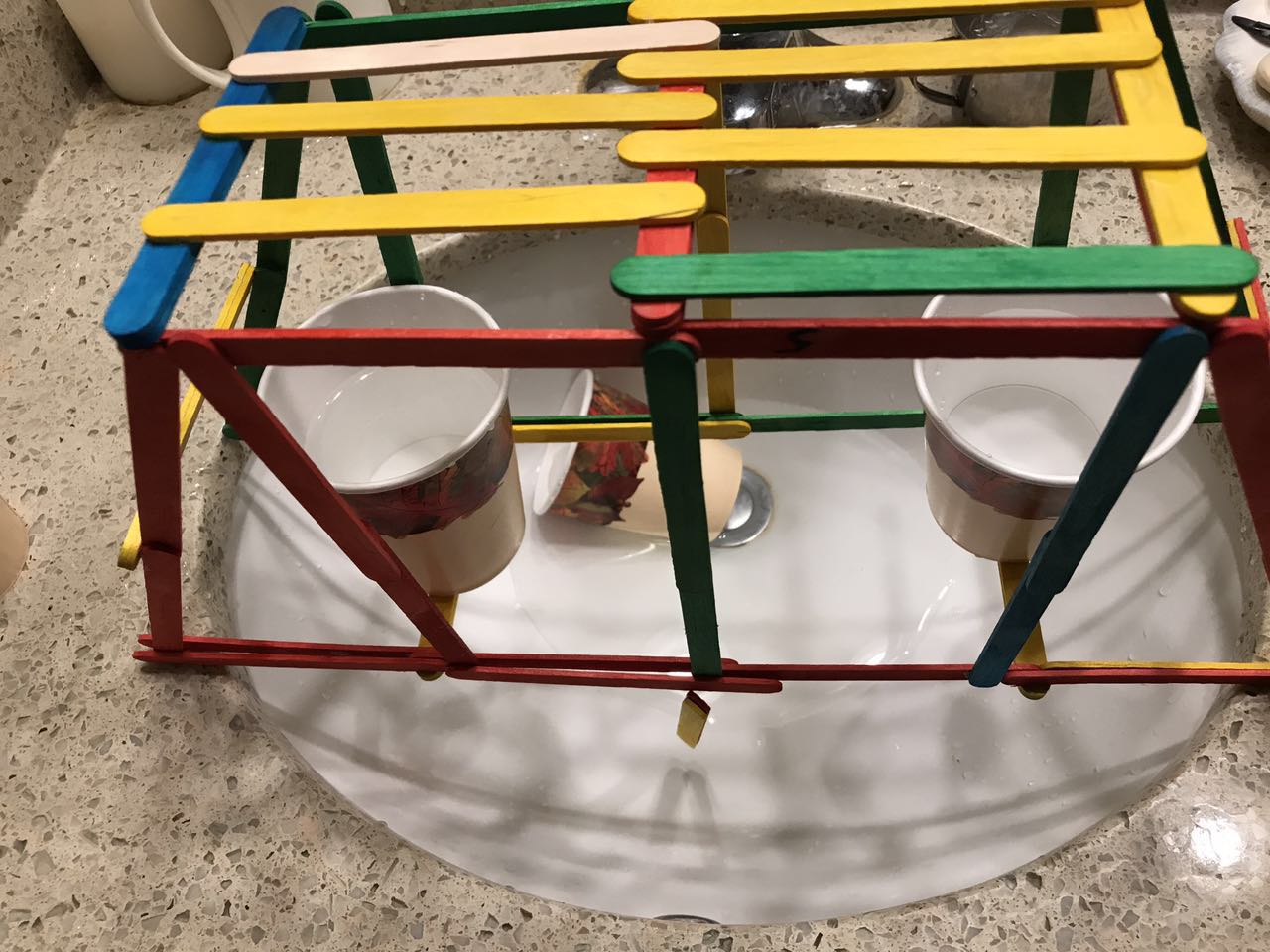 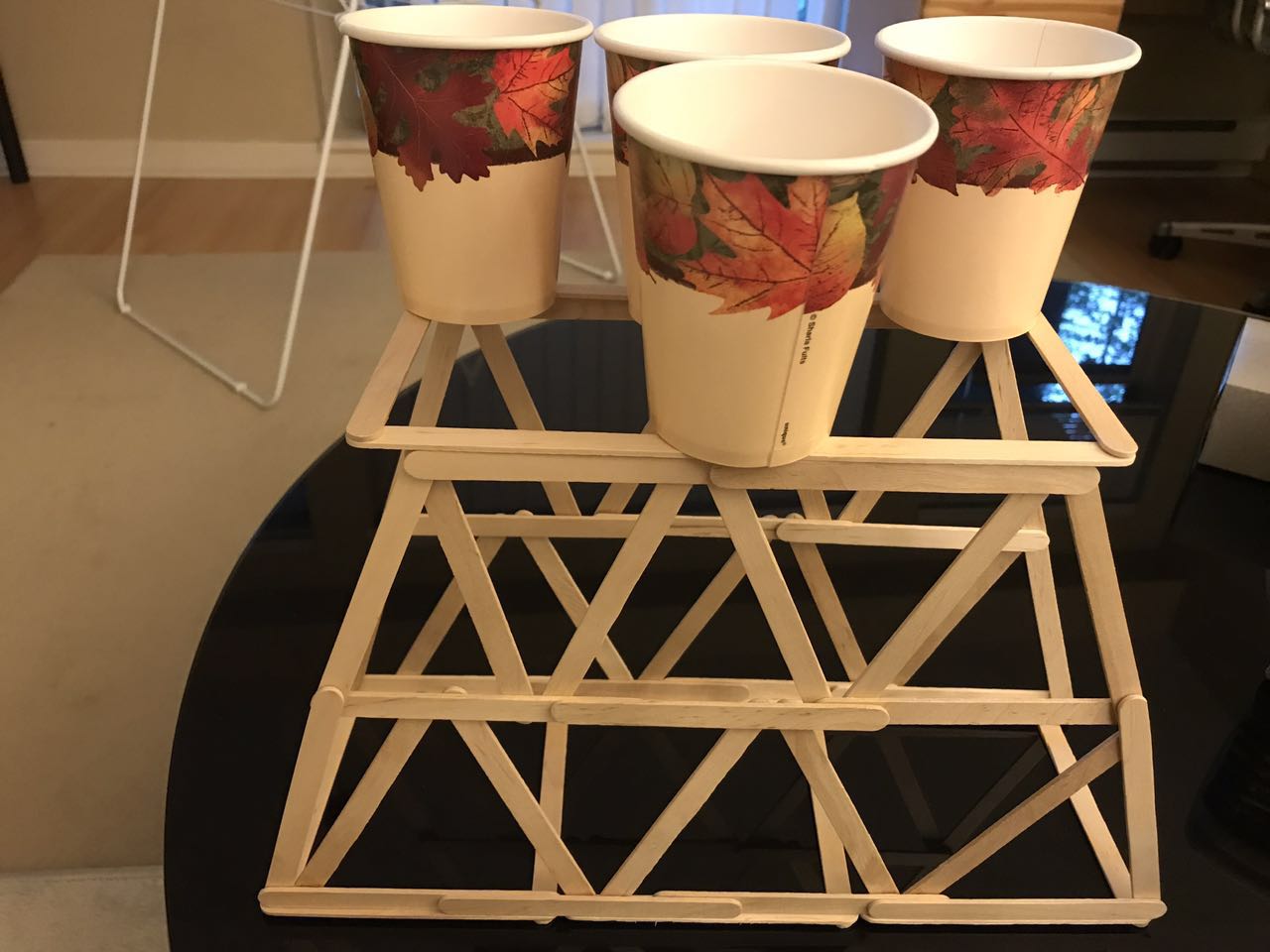 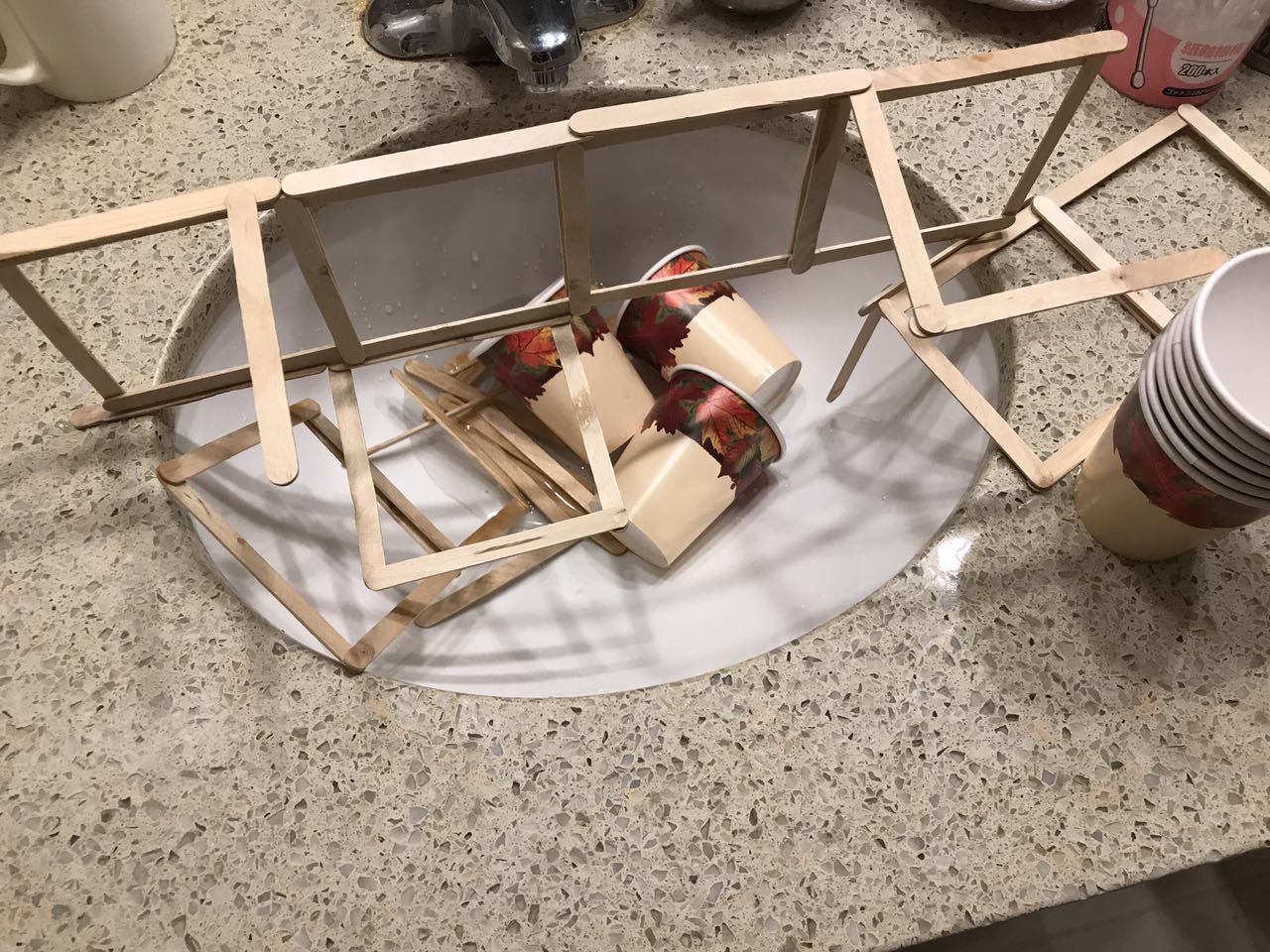 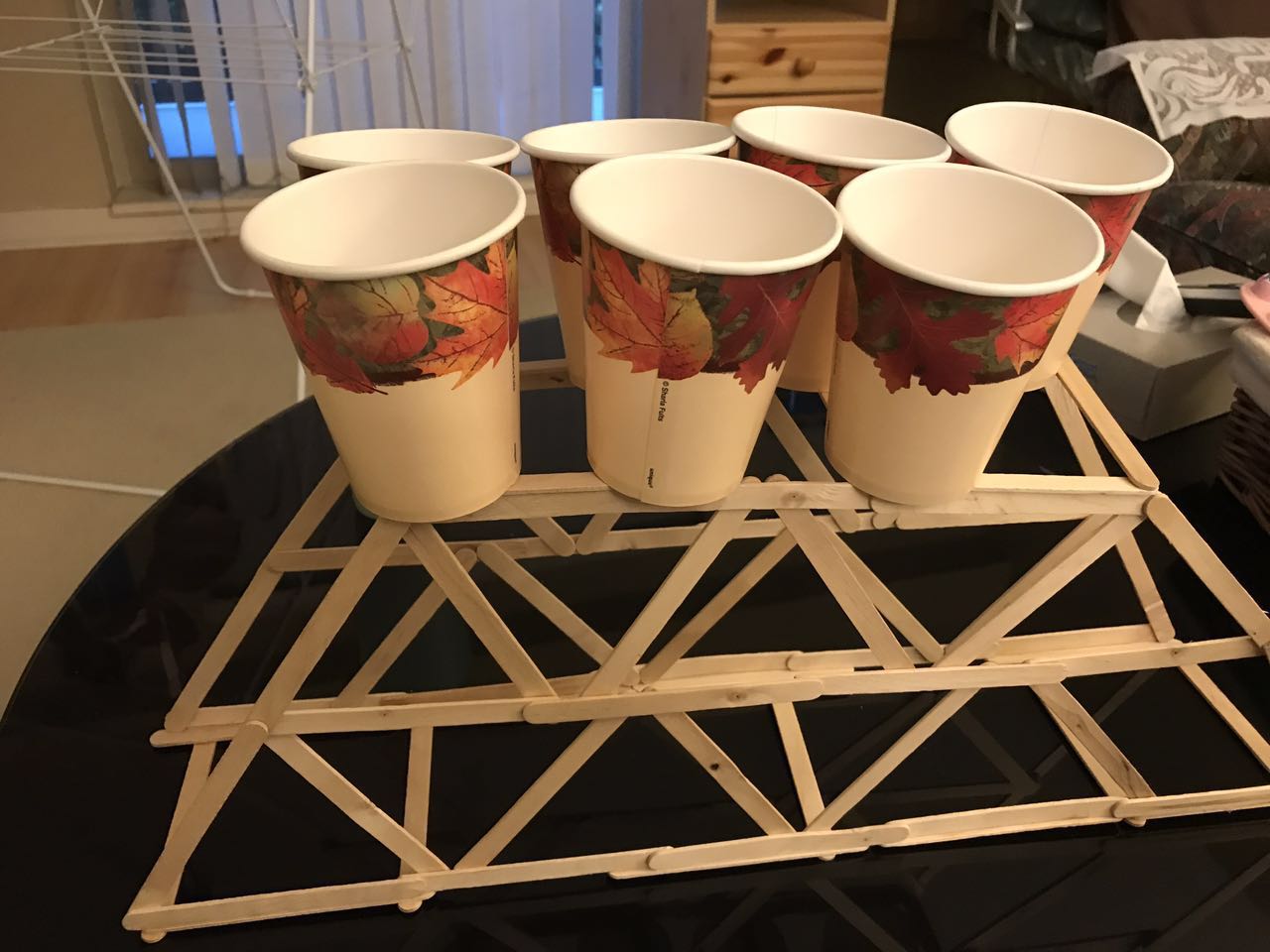  Control GroupVariable 2Variable  3Variable 4Cup of waterPratt truss Waddell A trussFink truss30 sec60sec90sec120sec150sec180sec210sec240secFink truss bridge    (g)8.5 g15.6 g20.5 g25.4 g30.8 g39.1 g50 gPratt truss bridge    (g)8 g15 g21.3 g25.3 g30.5 g40.25 gWaddell A bridge    (g)9 g16.1 g22.3 g26.7 g32.5 g41.95 g50.4 g90.5 gHowe truss bridge    (g)9.1 g16 g23.35 g27 g31.3 g45 g51.6g90g